JVIZ OŠ DOBRNA, POUK NA DALJAVO               Razred: 2. B                                   Učiteljica: Albina Gril__________________________________________________________________________________Želim ti veliko zdravja in uspeha pri pouku na daljavo.Za vsa dodatna pojasnila sem na voljo na e-naslovu: albina.gril@gmail.comZap- št. dneva – pouk na daljavoDatum:34.Pet., 8. 5. 2020PredmetDejavnostDodatna navodilaSLJRazumevanje prebranega besedilaJaponska ljudska: SONCE IN KRTČITANKA, str. 40-45Dvakrat natančno preberi besedilo. Sedaj pa se loti 1. in 2. naloge. 3. nalogo naj ti pomagajo rešiti starši.4. naloga – spomni se, kaj smo se o povedih že pogovarjali v šoli.Primer:PRIPOVEDNA POVED (Nekaj pripovedujemo, se konča s piko)Maja vozi rdeče kolo.VPRAŠALNA POVED (na koncu povedi je vprašaj ?)Kdaj bomo lahko odšli v šolo?VZKLIČNA POVED (kadar kaj vzkliknemo, pokličemo, se ustrašimo)Pazi, vroče!5. naloga:  dodatna naloga  - PisanjeNalogi reši čimbolj samostojno. Odgovore zapiši s pisanimi črkami. Ne pozabi na veliko začetnico.Piši s pisanimi črkami. Ne pozabi na veliko začetnicoPredmetDodatna navodilaŠPOGIBANJE:Poligon doma ali na prostem:

Ideje za izvedbo: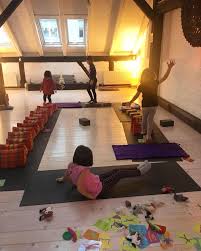 Doma:https://www.youtube.com/watch?v=g6r3jrTBc9Ehttps://www.youtube.com/watch?v=rgzdj5XHqhwNa prostem:
https://www.youtube.com/watch?v=Q61EtKE5njA